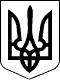 УКРАЇНАХМІЛЬНИЦЬКА РАЙОННА РАДАВІННИЦЬКОЇ ОБЛАСТІ                                                    РОЗПОРЯДЖЕННЯвід 02.04.2021 р. №      -рПро внесення зміндо розпорядження №36-р від 26.02.2021р.         Відповідно до ст. 55 Закону України «Про місцеве самоврядування  в Україні», на підставі  рішення  1 сесії  районної ради 8 скликання від 04.12.2020р.  № 5  «Про структуру і чисельність виконавчого апарату  районної ради», розпорядження голови районної ради від10.03.2021 р. № 41-р «Про внесення змін до структури  виконавчого апарату районної ради», у зв’язку з змінами в організації праці.         1.Внести зміни в до пункту 4. розпорядження №36-р, затвердивши конкурсну комісію в наступному  складі:Карпінець Василь Дмитрович - заступник голови районної ради, голова комісії,Войціцька Тетяна Михайлівна -  головний спеціаліст відділу правового та кадрового забезпечення - секретар комісії,Нечипорук Валерій Миколайович  - заступник керуючого справами районної ради, начальник відділу організаційного, інформаційного забезпечення діяльності ради та загальних питань, Лоїк  Микола Васильович - головний спеціаліста відділу організаційного, інформаційного забезпечення діяльності ради та загальних питань, Сидоренко Олена Петрівна – головний  спеціаліст  відділу організаційного, інформаційного забезпечення діяльності ради та загальних питань.Голова районної ради                             Ю.СЛАБЧУК